ШАБЛОН ДОКУМЕНТАЦИИ АУКЦИОНА В ЭЛЕКТРОННОЙ ФОРМЕСОГЛАСОВАНО:Начальник отдела муниципального заказаАдминистрации Беловского городского округа _____________/Н.А. Першина«___»___________2019г.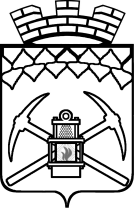 Кемеровская областьАдминистрацияБеловского городского округаДОКУМЕНТАЦИЯ АУКЦИОНА В ЭЛЕКТРОННОЙ ФОРМЕ(для субъектов малого предпринимательства, социально - ориентированных некоммерческих организаций)*указывается наименование объекта закупки -2019-*Указывается в случае установления Заказчиком ограничения в отношении участников закупок, которыми могут быть только субъекты малого предпринимательства, социально ориентированные некоммерческие организацииСодержание аукционной документацииИнструкция участникам закупки;Информационная карта;Описание объекта закупки, условия исполнения контракта;Проект контракта.Инструкция участникам закупкиI. Общие сведения1. Законодательное регулированиеНастоящий аукцион в электронной форме (далее – электронный аукцион, аукцион) проводится в соответствии с положениями Гражданского кодекса Российской Федерации, Бюджетного кодекса Российской Федерации, на основании Федерального закона от 05.04.2013 № 44-ФЗ «О контрактной системе в сфере закупок товаров, работ, услуг для обеспечения государственных и муниципальных нужд», Федерального закона от 26 июля 2006 г. № 135-ФЗ «О защите конкуренции».В части, прямо не урегулированной законодательством Российской Федерации, проведение электронного аукциона регулируется настоящей документацией об аукционе.2. Заказчик, источник финансирования. Уполномоченный орган  Заказчик, упомянутый в Информационной карте (далее – заказчик), располагает средствами, указанными в Информационной карте. Заказчик намеревается использовать упомянутые средства на надлежащие выплаты в рамках контракта на поставку товаров, выполнение работ и оказание услуг, указанных в Информационной карте.Уполномоченный орган, указанный в Информационной карте, осуществляет функции по определению поставщиков (подрядчиков, исполнителей) для заказчиков на основании Постановления Администрации  Беловского городского округа от 18.04.2018г. №965-п. 3. Наименование объекта закупки. Начальная максимальная цена контрактаОбъектом закупки является поставка товаров, выполнение работ и оказание услуг, указанных в Информационной карте, в соответствии с процедурами и условиями, приведенными в настоящей документации об электронном аукционе, в том числе в проекте контракта.Начальная (максимальная) цена контракта указана в Информационной карте. Данная цена не может быть превышена при заключении контракта по итогам аукциона.4. Участник электронного аукциона, участник закупкиУчастником закупки может быть любое юридическое лицо независимо от его организационно-правовой формы, формы собственности, места нахождения и места происхождения капитала, за исключением юридического лица, местом регистрации которого является государство или территория, включенные в утверждаемый в соответствии с подпунктом 1 пункта 3 статьи 284 Налогового кодекса Российской Федерации перечень государств и территорий, предоставляющих льготный налоговый режим налогообложения и (или) не предусматривающих раскрытия и предоставления информации при проведении финансовых операций (офшорные зоны) в отношении юридических лиц, или любое физическое лицо, в том числе зарегистрированное в качестве индивидуального предпринимателя.5. Требования к участникам закупки Участвовать в электронном аукционе может участник закупки, получивший аккредитацию на электронной площадке, а также при наличии на счете такого участника, открытом для проведения операций по обеспечению участия в электронных аукционах, денежных средств в размере не менее, чем размер обеспечения заявки на участие в электронном аукционе, указанный в Информационной карте. К участникам закупки заказчик устанавливает следующие обязательные требования: - соответствие требованиям, установленным в соответствии с законодательством Российской Федерации к лицам, осуществляющим поставку товара, выполнение работы, оказание услуги, являющихся объектом закупки, если такое требование установлено в Информационной карте;- непроведение ликвидации участника закупки - юридического лица и отсутствие решения арбитражного суда о признании участника закупки - юридического лица или индивидуального предпринимателя несостоятельным (банкротом) и об открытии конкурсного производства;- неприостановление деятельности участника закупки в порядке, установленном Кодексом Российской Федерации об административных правонарушениях, на дату подачи заявки на участие в закупке;- отсутствие у участника закупки недоимки по налогам, сборам, задолженности по иным обязательным платежам в бюджеты бюджетной системы Российской Федерации (за исключением сумм, на которые предоставлены отсрочка, рассрочка, инвестиционный налоговый кредит в соответствии с законодательством Российской Федерации о налогах и сборах, которые реструктурированы в соответствии с законодательством Российской Федерации, по которым имеется вступившее в законную силу решение суда о признании обязанности заявителя по уплате этих сумм исполненной или которые признаны безнадежными к взысканию в соответствии с законодательством Российской Федерации о налогах и сборах) за прошедший календарный год, размер которых превышает двадцать пять процентов балансовой стоимости активов участника закупки, по данным бухгалтерской отчетности за последний отчетный период. Участник закупки считается соответствующим установленному требованию в случае, если им в установленном порядке подано заявление об обжаловании указанных недоимки, задолженности и решение по такому заявлению на дату рассмотрения заявки на участие в определении поставщика (подрядчика, исполнителя) не принято;- отсутствие у участника закупки - физического лица либо у руководителя, членов коллегиального исполнительного органа, лица, исполняющего функции единоличного исполнительного органа, или главного бухгалтера юридического лица - участника закупки судимости за преступления в сфере экономики и (или) преступления, предусмотренные статьями 289, 290, 291, 291.1 Уголовного кодекса Российской Федерации (за исключением лиц, у которых такая судимость погашена или снята), а также неприменение в отношении указанных физических лиц наказания в виде лишения права занимать определенные должности или заниматься определенной деятельностью, которые связаны с поставкой товара, выполнением работы, оказанием услуги, являющихся объектом осуществляемой закупки, и административного наказания в виде дисквалификации;- участник закупки - юридическое лицо, которое в течение двух лет до момента подачи заявки на участие в закупке не было привлечено к административной ответственности за совершение административного правонарушения, предусмотренного статьей 19.28 Кодекса Российской Федерации об административных правонарушениях;- обладание участником закупки исключительными правами на результаты интеллектуальной деятельности, если в связи с исполнением контракта заказчик приобретает права на такие результаты, за исключением случаев заключения контрактов на создание произведений литературы или искусства, исполнения, на финансирование проката или показа национального фильма, если такое требование установлено в Информационной карте;- отсутствие между участником закупки и заказчиком конфликта интересов, под которым понимаются случаи, при которых руководитель заказчика, член комиссии по осуществлению закупок, руководитель контрактной службы заказчика, контрактный управляющий состоят в браке с физическими лицами, являющимися выгодоприобретателями, единоличным исполнительным органом хозяйственного общества (директором, генеральным директором, управляющим, президентом и другими), членами коллегиального исполнительного органа хозяйственного общества, руководителем (директором, генеральным директором) учреждения или унитарного предприятия либо иными органами управления юридических лиц - участников закупки, с физическими лицами, в том числе зарегистрированными в качестве индивидуального предпринимателя, - участниками закупки либо являются близкими родственниками (родственниками по прямой восходящей и нисходящей линии (родителями и детьми, дедушкой, бабушкой и внуками), полнородными и неполнородными (имеющими общих отца или мать) братьями и сестрами), усыновителями или усыновленными указанных физических лиц. Под выгодоприобретателями для целей настоящего пункта понимаются физические лица, владеющие напрямую или косвенно (через юридическое лицо или через несколько юридических лиц) более чем десятью процентами голосующих акций хозяйственного общества либо долей, превышающей десять процентов в уставном капитале хозяйственного общества;- участник закупки не является офшорной компанией;- отсутствие у участника закупки ограничений для участия в закупках, установленных законодательством Российской Федерации.К участникам закупки может быть установлено следующее требование:- отсутствие в реестре недобросовестных поставщиков (подрядчиков, исполнителей) информации об участнике закупки - юридическом лице, в том числе информации об учредителях, о членах коллегиального исполнительного органа, лице, исполняющем функции единоличного исполнительного органа участника закупки, если такое требование установлено в Информационной карте.II. Документация об аукционе6. Содержание документации об аукционе.Документация об аукционе раскрывает, конкретизирует и дополняет информацию, опубликованную в Извещении о проведении аукциона.Документация об аукционе размещается в единой информационной системе в сфере закупок, доступна для ознакомления без взимания платы.7. Внесение изменений в документацию об аукционе, разъяснение положений документацииУполномоченный орган по собственной инициативе, по инициативе заказчика или в соответствии с запросом участника закупки вправе принять решение о внесении изменений в документацию об аукционе не позднее чем за два дня до дня окончания срока подачи заявок на участие в аукционе, указанного в Информационной карте аукциона. Изменение объекта закупки и увеличение размера обеспечения данных заявок не допускаются.В течение одного дня с даты принятия указанного решения изменения, внесенные в документацию о таком аукционе, размещаются заказчиком в единой информационной системе в сфере закупок. При этом срок подачи заявок на участие в таком аукционе должен быть продлен так, чтобы с даты размещения изменений до даты окончания срока подачи заявок на участие в таком аукционе этот срок составлял не менее чем пятнадцать дней или, если начальная (максимальная) цена контракта (цена лота) не превышает триста миллионов рублей либо на выполнение работ по строительству, реконструкции, капитальному ремонту, сносу объекта капитального строительства не превышает двух миллиардов, не менее чем семь дней.Участники закупки самостоятельно отслеживают возможные изменения, внесенные в извещение о проведении аукциона и в документацию об аукционе, и размещенные в единой информационной системе в сфере закупок.Уполномоченный орган не несёт ответственности в случае, если участник не ознакомился с изменениями, внесёнными в извещение о проведении аукциона и в документацию об аукционе.Любой участник электронного аукциона, зарегистрированный в единой информационной системе и аккредитованный на электронной площадке, вправе направить с использованием программно-аппаратных средств электронной площадки на адрес электронной площадки, на которой планируется проведение аукциона, запрос о разъяснении положений документации об электронном аукционе. При этом участник такого аукциона вправе направить не более чем три запроса о даче разъяснений положений данной документации в отношении одного такого аукциона. В течение одного часа с момента поступления указанного запроса оператор электронной площадки направляет запрос заказчику, в уполномоченный орган.В течение двух дней со дня поступления от оператора электронной площадки указанного в абзаце 5 настоящего пункта запроса заказчик, уполномоченный орган размещают разъяснение положений документации об электронном аукционе с указанием предмета запроса, но без указания участника закупки, от которого поступил запрос, в единой информационной системе в сфере закупок при условии, что указанный запрос поступил заказчику, в уполномоченный орган не позднее чем за три дня до дня окончания срока подачи заявок на участие в аукционе.8. Отказ от проведения аукционаУполномоченный орган по собственной инициативе или по инициативе заказчика вправе отменить проведение электронного аукциона не позднее чем за пять дней до даты окончания срока подачи заявок на участие в аукционе.Решение об отмене проведения аукциона размещается в единой информационной системе в сфере закупок в день принятия этого решения. Аукцион считается отмененным с момента размещения решения о его отмене в единой информационной системе в сфере закупок.III. Порядок подготовки заявок на участие в электронном аукционе 9. Язык заявки на участие в электронном аукционе Заявка на участие в аукционе, подготовленная участником закупки, а также вся корреспонденция и документация, связанная с заявкой на участие в аукционе, должны быть написаны на языке, указанном в Информационной карте.Сопроводительная документация и печатная литература, предоставленная участником закупки, может быть написана на другом языке при условии, что к ней будет прилагаться точный перевод соответствующих разделов на языке, указанном в Информационной карте. В этом случае преимущество будет иметь переведенная версия.Цены должны быть выражены в валюте, указанной в Информационной карте.10. Требования к документам, входящим в состав заявки на участие в электронном аукционе Документы, предоставляемые в составе заявки на участие в электронном аукционе должны быть читаемыми. Сведения, которые включаются в заявку на участие в электронном аукционе, не должны допускать двусмысленных толкований.Заявка на участие в аукционе может быть подана только лицами, зарегистрированными в единой информационной системе и аккредитованными на электронной площадке и должна состоять их двух частей. По 31 декабря 2019 года включительно подача заявок на участие в аукционе и участие в аукционе осуществляются в том числе лицами, которые аккредитованы до 1 января 2019 года на электронной площадке, информация и документы которых включены в реестр, предусмотренный статьей 62 закона № 44-ФЗ, при этом регистрация указанными лицами в единой информационной системе не требуется. При этом подача заявок на участие в закупках отдельных видов товаров, работ, услуг, в отношении участников которых Правительством Российской Федерации в соответствии с частями 2 и 2.1 статьи 31 законам № 44-ФЗ установлены дополнительные требования, осуществляется только участниками закупки, электронные документы (или их копии) которых размещены в соответствии с частью 13 статьи 24.2 закона № 44-ФЗ оператором электронной площадки в реестре участников закупок, аккредитованных на электронной площадке.Первая часть заявки на участие в аукционе, за исключением случая, предусмотренного частью 3.1 статьи 66 закона № 44-ФЗ, должна содержать:- согласие участника электронного аукциона на поставку товара, выполнение работы или оказание услуги на условиях, предусмотренных документацией об электронном аукционе и не подлежащих изменению по результатам проведения электронного аукциона (такое согласие дается с применением программно-аппаратных средств электронной площадки);- при осуществлении закупки товара или закупки работы, услуги, для выполнения, оказания которых используется товар:а) наименование страны происхождения товара (в случае установления заказчиком в извещении о проведении электронного аукциона, документации об электронном аукционе условий, запретов, ограничений допуска товаров, происходящих из иностранного государства или группы иностранных государств, в соответствии со статьей 14 закона № 44-ФЗ);б) конкретные показатели товара, соответствующие значениям, установленным в документации об электронном аукционе, и указание на товарный знак (при наличии). Информация, предусмотренная настоящим подпунктом, включается в заявку на участие в электронном аукционе в случае отсутствия в документации об электронном аукционе указания на товарный знак или в случае, если участник закупки предлагает товар, который обозначен товарным знаком, отличным от товарного знака, указанного в документации об электронном аукционе.Первая часть заявки на участие в электронном аукционе в случае включения в документацию о закупке в соответствии с пунктом 8 части 1 статьи 33 закона № 44-ФЗ проектной документации должна содержать исключительно согласие участника закупки на выполнение работ на условиях, предусмотренных документацией об электронном аукционе (такое согласие дается с использованием программно-аппаратных средств электронной площадки).Вторая часть заявки на участие в электронном аукционе должна содержать следующие документы и сведения:- наименование, фирменное наименование (при наличии), место нахождения (для юридического лица), почтовый адрес участника такого аукциона, фамилия, имя, отчество (при наличии), паспортные данные, место жительства (для физического лица), номер контактного телефона, идентификационный номер налогоплательщика участника аукциона или в соответствии с законодательством соответствующего иностранного государства аналог идентификационного номера налогоплательщика участника такого аукциона (для иностранного лица), идентификационный номер налогоплательщика (при наличии)учредителей, членов коллегиального исполнительного органа, лица, исполняющего функции единоличного исполнительного органа участника аукциона;- документы, подтверждающие соответствие участника аукциона требованиям, установленным пунктом 1 части 1 статьи 31 закона № 44-ФЗ, или копии этих документов, а также декларация о соответствии участника аукциона требованиям, установленным пунктами 3 – 5, 7 - 9 части 1 статьи 31 закона № 44-ФЗ (указанная декларация предоставляется с использованием программно-аппаратных средств электронной площадки);- копии документов, подтверждающих соответствие товара, работы или услуги требованиям, установленным в соответствии с законодательством Российской Федерации, в случае, если в соответствии с законодательством Российской Федерации установлены требования к товару, работе или услуге и представление указанных документов предусмотрено Информационной картой;- решение об одобрении или о совершении крупной сделки либо копия данного решения в случае, если требование о необходимости наличия данного решения для совершения крупной сделки установлено федеральными законами и иными нормативными правовыми актами Российской Федерации и (или) учредительными документами юридического лица и для участника аукциона заключаемый контракт или предоставление обеспечения заявки на участие в аукционе, обеспечения исполнения контракта является крупной сделкой;- документы, подтверждающие право участника аукциона на получение преимущества в соответствии со статьями 28 и 29 закона № 44-ФЗ (в случае, если участник электронного аукциона заявил о получении указанных преимуществ), или копии таких документов, если указанные преимущества установлены в Информационной карте;- документы, предусмотренные нормативными правовыми актами, принятыми в соответствии со статьей 14 закона № 44-ФЗ, в случае закупки товаров, работ, услуг, на которые распространяется действие указанных нормативных правовых актов и требования об их предоставлении установлены в Информационной карте, или копии таких документов. При отсутствии в заявке на участие в электронном аукционе документов, предусмотренных настоящим пунктом, или копий таких документов эта заявка приравнивается к заявке, в которой содержится предложение о поставке товаров, происходящих из иностранного государства или группы иностранных государств, работ, услуг, соответственно выполняемых, оказываемых иностранными лицами;- декларация о принадлежности участника такого аукциона к субъектам малого предпринимательства или социально ориентированным некоммерческим организациям в случае установления ограничения, предусмотренного частью 3 статьи 30 закона № 44-ФЗ (указанная декларация предоставляется с использованием программно-аппаратных средств электронной площадки).Участник электронного аукциона вправе подать заявку на участие в таком аукционе в любое время с момента размещения извещения о его проведении до предусмотренных документацией о таком аукционе даты и времени окончания срока подачи на участие в таком аукционе заявок.	
	Заявка на участие в электронном аукционе, за исключением случая, предусмотренного частью 8.1 закона № 44-ФЗ направляется участником такого аукциона оператору электронной площадки в форме двух электронных документов, содержащих части заявки, предусмотренные частями 3 и 5 статьи 66 закона № 44-ФЗ. Указанные электронные документы подаются одновременно.	Заявка на участие в электронном аукционе, в описание объекта закупки которого в соответствии с пунктом 8 части 1 статьи 33 закона № 44-ФЗ включается проектная документация, направляется участником такого аукциона оператору электронной площадки в форме двух электронных документов, содержащих части заявки, предусмотренные частями 3.1 и 5 статьи 66 закона № 44-ФЗ. Указанные электронные документы подаются одновременно.Электронные документы (их копии), подтверждающие соответствие участника электронного аукциона дополнительным требованиям, установленным в соответствии с частями 2 и 2.1 статьи 31 закона № 44-ФЗ, не включаются участником такого аукциона в состав второй части заявки. Такие документы (их копии) направляются заказчику оператором электронной площадки с использованием программно-аппаратных средств такой площадки в соответствии с частью 19 статьи 68 закона № 44-ФЗ одновременно со вторыми частями заявок на участие в таком аукционе из числа документов (их копий), размещенных в соответствии с частью 13 статьи 24.2 закона № 44-ФЗ в реестре участников закупок, аккредитованных на электронной площадке.Участник электронного аукциона вправе подать только одну заявку на участие в таком аукционе.	Участник электронного аукциона, подавший заявку на участие в таком аукционе, вправе отозвать данную заявку не позднее даты окончания срока подачи заявок на участие в таком аукционе, направив об этом уведомление оператору электронной площадки.Непредставление необходимых документов в составе заявки, наличие в таких документах недостоверных сведений об участнике закупки или о товаре, работе, услуге, в отношении которых осуществляется определение поставщика (подрядчика, исполнителя), является риском участника закупки, подавшего такую заявку, и является основанием для отказа в допуске участнику закупки к участию в электронном аукционе.В случае установления недостоверности информации, содержащейся в документах, представленных участником электронного аукциона в соответствии с частями 3 и 5 статьи 66 закона № 44-ФЗ, комиссия обязана отстранить такого участника от участия в электронном аукционе на любом этапе его проведения.11. Требования к содержанию заявки участникаПредоставление участниками закупки сведений о поставляемых товарах, которые являются предметом аукциона, о качестве, технических характеристиках товара, его безопасности, функциональных характеристиках (потребительских свойствах) товара, о размере, об упаковке и иные сведения о товаре, представление которых предусмотрено документацией об электронном аукционе, осуществляется в соответствии с требованиями указанными в документации об аукционе.При описании условий и предложений участников закупки должны приниматься общепринятые обозначения и наименования в соответствии с требованиями законодательства Российской Федерации.Сведения, которые содержатся в заявках участников закупки, не должны допускать двусмысленных толкований, а также должны отсутствовать неоднозначности в описании товаров, в том числе товаров, используемых при выполнении работ, оказании услуг (слова и фразы «и так далее», «так же для других пунктов», «или эквивалент», «или аналог», «согласны», «не более», «не менее», «более», «менее» и т.п., за исключением случаев, если характеристики товаров, в том числе товаров, используемых при выполнении работ, оказании услуг сопровождаются указанными словами согласно требований технических регламентов, ГОСТов, иных документов, разрабатываемых и применяемых в национальной системе стандартизации). Если в тексте вышеуказанных сведений участником закупки используются сокращения, нестандартные термины, то должна быть приведена их расшифровка.При заполнении первой части заявки участник закупки руководствуется следующим правилом заполнения заявки с учетом положений, изложенных в абзаце третьем настоящего пункта - в случае перечисления характеристик через запятую, точку с запятой или союз «И» означает, что используются все перечисленные характеристики.В случае наличия инструкции по заполнению заявки в разделе «Описание объекта закупки», содержащей иной порядок заполнения заявки, указанные в настоящем пункте правила не применяется.При наличии в описании объекта закупки характеристик товара, сопровождающихся словами «от» и/или «до» предложение участника закупки с указанием слов «от» и/или «до» будет расцениваться как представление конкретных показателей товара.Заявка на участие в аукционе должна соответствовать требованиям документации об аукционе, не должна содержать недостоверных сведений об участнике закупки или о товарах, указанных в Информационной карте.В случае проведения аукциона на поставки новых машин и оборудования, предоставление гарантии поставщика на данный товар осуществляется вместе с его поставкой, при этом, срок действия гарантии такого товара должен быть не менее, чем срок действия гарантии производителя товара.IV. Порядок подачи заявок на участие в аукционе12. Срок, порядок подачи заявок на участие в аукционеДля участия в электронном аукционе участник закупки, зарегистрированный в единой информационной системе и аккредитованный на электронной площадке, подает заявку на участие в электронном аукционе. По 31 декабря 2019 года включительно подача заявок на участие в аукционе и участие в аукционе осуществляются в том числе лицами, которые аккредитованы до 1 января 2019 года на электронной площадке, информация и документы которых включены в реестр, предусмотренный статьей 62 закона № 44-ФЗ, при этом регистрация указанными лицами в единой информационной системе не требуется. При этом подача заявок на участие в закупках отдельных видов товаров, работ, услуг, в отношении участников которых Правительством Российской Федерации в соответствии с частями 2 и 2.1 статьи 31 законам № 44-ФЗ установлены дополнительные требования, осуществляется только участниками закупки, электронные документы (или их копии) которых размещены в соответствии с частью 13 статьи 24.2 закона № 44-ФЗ оператором электронной площадки в реестре участников закупок, аккредитованных на электронной площадке.Участник закупки вправе подать заявку на участие в электронном аукционе в любой момент с момента размещения в единой информационной системе в сфере закупок извещения о проведении электронного аукциона до предусмотренных документацией об электронном аукционе даты и времени окончания срока подачи заявок на участие в аукционе.Участник закупки имеет право предоставить требуемую информацию в произвольной форме.Заявка на участие в электронном аукционе направляется участником закупки оператору электронной площадки в форме двух электронных документов, содержащих предусмотренные пунктом 10 Инструкции настоящей документации об аукционе части заявки. Указанные электронные документы подаются одновременно.Участник закупки вправе подать только одну заявку на участие в электронном аукционе.В течение одного часа с момента получения заявки на участие в электронном аукционе оператор электронной площадки возвращает эту заявку подавшему ее участнику такого аукциона в случае:1) подачи данной заявки с нарушением требований, предусмотренных частью 6 статьи 24.1 закона № 44-ФЗ;2) подачи одним участником такого аукциона двух и более заявок на участие в нем при условии, что поданные ранее заявки этим участником не отозваны. В указанном случае этому участнику возвращаются все заявки на участие в таком аукционе;3) получения данной заявки после даты или времени окончания срока подачи заявок на участие в таком аукционе;4) получения данной заявки от участника такого аукциона с нарушением положений части 9 статьи 24.2 закона № 44-ФЗ;5) наличия в предусмотренном законом № 44-ФЗ реестре недобросовестных поставщиков (подрядчиков, исполнителей) информации об участнике закупки, в том числе информации об учредителях, о членах коллегиального исполнительного органа, лице, исполняющем функции единоличного исполнительного органа участника закупки - юридического лица, при условии установления требования, предусмотренного частью 1.1 статьи 31 закона № 44-ФЗ;6) отсутствия в реестре участников закупок, аккредитованных на электронной площадке, электронных документов (или их копий) участника закупки, предусмотренных перечнем, установленным Правительством Российской Федерации в соответствии с частью 3 статьи 31 закона № 44-ФЗ, либо несоответствия таких документов (или их копий) требованиям, установленным в извещении о проведении электронного аукциона в соответствии с пунктом 6 части 5 статьи 63 закона № 44-ФЗ (при осуществлении закупки, в отношении участников которой заказчиком установлены дополнительные требования в соответствии с частями 2 и 2.1 статьи 31 закона № 44-ФЗ).13. Изменение заявки на участие в аукционеУчастник аукциона, подавший заявку на участие в электронном аукционе, вправе изменить заявку на участие в аукционе не позднее окончания срока подачи заявок, указанного в Информационной карте аукциона, направив об этом уведомление оператору электронной площадки.14. Отзыв заявок на участие в аукционеУчастник аукциона, подавший заявку на участие в электронном аукционе, вправе отозвать заявку на участие в аукционе не позднее окончания срока подачи заявок, указанного в Информационной карте аукциона, направив об этом уведомление оператору электронной площадки. В случае отзыва заявки на участие в электронном аукционе в порядке, установленном частью 9 статьи 69 закона № 44-ФЗ, оператор электронной площадки в течение одного часа с момента отзыва заявки направляет в банк информацию, на основании которой банк в течение одного рабочего дня прекращает осуществленное в соответствии с частью 20 статьи 44 закона № 44-ФЗ блокирование денежных средств на специальном счете участника закупки в размере обеспечения указанной заявки.15. Обеспечение заявки на участие в аукционеОбеспечение заявки на участие в аукционе может предоставляться участником закупки в виде денежных средств или банковской гарантии (согласно положениям закона № 44-ФЗ). Выбор способа обеспечения заявки на участие в аукционе осуществляется участником закупки. Банковская гарантия, выданная участнику закупки банком для целей обеспечения заявки на участие в аукционе, должна соответствовать требованиям статьи 45 закона № 44-ФЗ. Срок действия банковской гарантии, предоставленной в качестве обеспечения заявки, должен составлять не менее чем два месяца с даты окончания срока подачи заявок.При проведении электронного аукциона оператор электронной площадки осуществляет взаимодействие с реестром банковских гарантий в соответствии с требованиями, установленными в соответствии с частью 2 статьи 24.1 закона № 44-ФЗ.Требование об обеспечении заявки на участие в определении поставщика (подрядчика, исполнителя) в равной мере относится ко всем участникам закупки, за исключением государственных, муниципальных учреждений, которые не предоставляют обеспечение подаваемых ими заявок на участие в определении поставщиков (подрядчиков, исполнителей).При проведении электронного аукциона денежные средства, предназначенные для обеспечения заявок, вносятся участниками закупок на специальные счета, открытые ими в банках, перечень которых устанавливается Правительством Российской Федерации (далее - специальный счет).Обеспечение заявки на участие в электронном аукционе возможно путем блокирования денежных средств при наличии на специальном счете участника закупки незаблокированных денежных средств в размере, предусмотренном документацией о закупке, либо путем предоставления банковской гарантии в порядке, определенном в соответствии с частью 29 статьи 44 закона № 44-ФЗ, информация о которой включена в реестры банковских гарантий, предусмотренные статьей 45 закона № 44-ФЗ.Подачей заявки на участие в электронном аукционе участник закупки выражает согласие на блокирование денежных средств, находящихся на его специальном счете в размере обеспечения соответствующей заявки. При этом в случае наличия в реестрах банковских гарантий, предусмотренных статьей 45 закона № 44-ФЗ, информации о банковской гарантии, выданной участнику закупки для обеспечения заявки на участие в соответствующем электронном аукционе, блокирование денежных средств, находящихся на его специальном счете, в размере обеспечения соответствующей заявки не осуществляется.Денежные средства, которые находятся на специальном счете участника закупки, могут использоваться для целей обеспечения заявок только данного участника закупки.V. Рассмотрение заявок на участие в аукционе16. Рассмотрение первых частей заявок на участие в аукционеСрок рассмотрения первых частей заявок на участие в электронном аукционе не может превышать три рабочих дня с даты окончания срока подачи указанных заявок, а в случае, если начальная (максимальная) цена контракта не превышает триста миллионов рублей либо на выполнение работ по строительству, реконструкции, капитальному ремонту, сносу объекта капитального строительства не превышает двух миллиардов рублей, такой срок не может превышать один рабочий день с даты окончания срока подачи указанных заявок.Комиссия проверяет первые части заявок на участие в электронном аукционе на соответствие требованиям, установленным документацией о таком аукционе в отношении закупаемых товаров, работ, услуг.Комиссией при рассмотрении первых частей заявок не оценивается количество предлагаемого товара (используемого товара при выполнении работ, оказании услуг), т.к. оно не является конкретным показателем товара (используемого товара при выполнении работ, оказании услуг).17. Решение о допуске к участию в аукционеНа основании результатов рассмотрения первых частей заявок на участие в электронном аукционе, содержащих сведения, предусмотренные документацией об аукционе, комиссией принимается решение о допуске к участию в аукционе участника закупки и о признании участника закупки, подавшего заявку на участие в аукционе, участником аукциона или об отказе в допуске такого участника закупки к участию в аукционе.Неполное предоставление информации, запрашиваемой в документации об аукционе, или же предоставление заявки на участие в аукционе, не отвечающей всем требованиям документации об аукционе, может привести к отклонению заявки на участие в аукционе на этапе ее рассмотрения.Участник электронного аукциона не допускается к участию в нем в случае:1) непредоставления информации, предусмотренной пунктом 10 настоящей инструкции (часть 3 статьи 66 закона № 44-ФЗ), или предоставления недостоверной информации;2) несоответствия информации, предусмотренной пунктом 10 настоящей инструкции (часть 3 статьи 66 закона № 44-ФЗ) требованиям документации об аукционе.Участник закупки, первая часть заявки на участие в электронном аукционе которого в соответствии с частью 3.1 статьи 66 закона № 44-ФЗ содержит согласие на выполнение работ на условиях, предусмотренных документацией об электронном аукционе, и заявка которого не возвращена оператором электронной площадки в соответствии с частью 11 статьи 66 закона № 44-ФЗ, считается допущенным к участию в электронном аукционе. Оформление протокола, предусмотренного частью 6 статьи 67 закона № 44-ФЗ, не требуется.VI. Порядок проведения аукциона18. Процедура проведения электронного аукционаВ электронном аукционе могут участвовать только зарегистрированные в единой информационной системе в сфере закупок, аккредитованные на электронной площадке в соответствии с законом № 44-ФЗ и допущенные к участию в аукционе участники.Электронный аукцион проводится на электронной площадке в указанный в извещении о его проведении и определенный в Информационной карте день. Днем проведения электронного аукциона является рабочий день, следующий за датой окончания срока рассмотрения первых частей заявок на участие в аукционе. При этом электронный аукцион в случае включения в документацию о закупке в соответствии с пунктом 8 части 1 статьи 33 закона № 44-ФЗ проектной документации проводится через четыре часа после окончания срока подачи заявок на участие в указанном электронном аукционе.Время начала проведения аукциона устанавливается оператором электронной площадки в соответствии со временем часовой зоны, в которой расположен заказчик.Электронный аукцион проводится путем снижения начальной (максимальной) цены контракта, указанной в извещении о проведении аукциона, в порядке, установленном настоящим пунктом.В случае, если в соответствии с законом № 44-ФЗ количество поставляемых товаров, объем подлежащих выполнению работ, оказанию услуг невозможно определить, электронный аукцион проводится путем снижения начальной суммы цен единиц товара, работы, услуги в порядке, установленном статьей 68 № 44-ФЗ.Величина снижения начальной (максимальной) цены контракта (далее - шаг аукциона) составляет от 0,5 процента до 5 процентов начальной (максимальной) цены контракта.При проведении электронного аукциона его участники подают предложения о цене контракта, предусматривающие снижение текущего минимального предложения о цене контракта на величину в пределах шага аукциона.При проведении электронного аукциона любой его участник также вправе подать предложение о цене контракта независимо от шага аукциона при условии соблюдения требований, предусмотренных частью 9 статьи 68 закона № 44-ФЗ.При проведении электронного аукциона его участники подают предложения о цене контракта с учетом следующих требований:1) участник такого аукциона не вправе подать предложение о цене контракта, равное ранее поданному этим участником предложению о цене контракта или большее чем оно, а также предложение о цене контракта, равное нулю;2) участник такого аукциона не вправе подать предложение о цене контракта, которое ниже, чем текущее минимальное предложение о цене контракта, сниженное в пределах шага аукциона;3) участник аукциона не вправе подать предложение о цене контракта, которое ниже, чем текущее минимальное предложение о цене контракта в случае, если оно подано таким участником электронного аукциона.От начала проведения электронного аукциона на электронной площадке до истечения срока подачи предложений о цене контракта должны быть указаны в обязательном порядке все предложения о цене контракта и время их поступления, а также время, оставшееся до истечения срока подачи предложений о цене контракта в соответствии с частью 11 статьи 68 закона № 44-ФЗ.При проведении электронного аукциона устанавливается время приема предложений участников такого аукциона о цене контракта, составляющее десять минут от начала проведения такого аукциона до истечения срока подачи предложений о цене контракта, а также десять минут после поступления последнего предложения о цене контракта. Время, оставшееся до истечения срока подачи предложений о цене контракта, обновляется автоматически, с помощью программных и технических средств, обеспечивающих проведение такого аукциона, после снижения начальной (максимальной) цены контракта или поступления последнего предложения о цене контракта. Если в течение указанного времени ни одного предложения о более низкой цене контракта не поступило, такой аукцион автоматически, с помощью программных и технических средств, обеспечивающих его проведение, завершается.В течение десяти минут с момента завершения в соответствии с частью 11 статьи 68 закона № 44-ФЗ электронного аукциона любой его участник вправе подать предложение о цене контракта, которое не ниже чем последнее предложение о минимальной цене контракта независимо от шага аукциона, с учетом требований, предусмотренных пунктами 1 и 3 части 9 статьи 68 закона № 44-ФЗ.Оператор электронной площадки обязан обеспечивать при проведении электронного аукциона конфиденциальность информации о его участниках.Во время проведения электронного аукциона оператор электронной площадки обязан отклонить предложения о цене контракта, не соответствующие требованиям, предусмотренным статьей 68 закона № 44-ФЗ.Отклонение оператором электронной площадки предложений о цене контракта по основаниям, не предусмотренным частью 14 статьи 68 закона № 44-ФЗ, не допускается.В случае, если участником электронного аукциона предложена цена контракта, равная цене, предложенной другим участником такого аукциона, лучшим признается предложение о цене контракта, поступившее раньше.В случае проведения в соответствии с частью 5 статьи 68 закона № 44-ФЗ электронного аукциона его участником, предложившим наиболее низкую цену контракта, признается лицо, предложившее наиболее низкую общую цену запасных частей к технике, оборудованию и наиболее низкую цену единицы работы и (или) услуги по техническому обслуживанию и (или) ремонту техники, оборудования, наиболее низкую цену единицы услуги.Протокол проведения электронного аукциона размещается на электронной площадке ее оператором в течение тридцати минут после окончания такого аукциона. В этом протоколе указываются адрес электронной площадки, дата, время начала и окончания такого аукциона, начальная (максимальная) цена контракта, все минимальные предложения о цене контракта, сделанные участниками такого аукциона и ранжированные по мере убывания с указанием идентификационных номеров, присвоенных заявкам на участие в таком аукционе, которые поданы его участниками, сделавшими соответствующие предложения о цене контракта, и с указанием времени поступления данных предложений.В течение одного часа после размещения на электронной площадке протокола, указанного в части 18 статьи 68 закона № 44-ФЗ, оператор электронной площадки обязан направить заказчику указанный протокол и вторые части заявок на участие в таком аукционе, поданных его участниками, предложения о цене контракта которых при ранжировании в соответствии с частью 18 статьи 68 закона № 44-ФЗ получили первые десять порядковых номеров, или в случае, если в таком аукционе принимали участие менее чем десять его участников, вторые части заявок на участие в аукционе, поданных его участниками, а также информацию и электронные документы этих участников, предусмотренные пунктами частью 11 статьи 24.1 закона № 44-ФЗ. При этом при проведении электронного аукциона в случае включения в документацию о закупке в соответствии с пунктом 8 части 1 статьи 33 закона № 44-ФЗ проектной документации оператор электронной площадки также направляет заказчику предусмотренные частью 3.1 статьи 66 закона № 44-ФЗ первые части заявок таких участников. В течение указанного срока оператор электронной площадки обязан направить участникам соответствующие уведомления.В случае, если в течение десяти минут после начала проведения электронного аукциона ни один из его участников не подал предложение о цене контракта в соответствии с частью 7 статьи 68 закона № 44-ФЗ, аукцион признается несостоявшимся. В течение тридцати минут после окончания указанного времени оператор электронной площадки размещает на ней протокол о признании аукциона несостоявшимся, в котором указываются адрес электронной площадки, дата, время начала и окончания такого аукциона, начальная (максимальная) цена контракта.Любой участник электронного аукциона после размещения на электронной площадке и в единой информационной системе в сфере закупок указанного в части 18 статьи 68 закона № 44-ФЗ протокола вправе направить оператору электронной площадки запрос о даче разъяснений результатов такого аукциона. Оператор электронной площадки в течение двух рабочих дней с даты поступления данного запроса обязан предоставить этому участнику соответствующие разъяснения.Оператор электронной площадки обязан обеспечить непрерывность проведения электронного аукциона, надежность функционирования программных и технических средств, используемых для его проведения, равный доступ его участников к участию в нем, а также выполнение действий, предусмотренных настоящим пунктом, независимо от времени окончания такого аукциона.В случае, если при проведении электронного аукциона цена контракта снижена до половины процента начальной (максимальной) цены контракта или ниже, такой аукцион проводится на право заключить контракт. При этом такой аукцион проводится путем повышения цены контракта исходя из положений закона № 44-ФЗ о порядке проведения такого аукциона с учетом следующих особенностей:1) такой аукцион проводится до достижения цены контракта не более чем сто миллионов рублей;2) участник аукциона не вправе подавать предложения о цене контракта выше максимальной суммы сделки для этого участника, указанной в решении об одобрении или о совершении по результатам такого аукциона сделок от имени участника закупки;3) размер обеспечения исполнения контракта рассчитывается исходя из начальной (максимальной) цены контракта, указанной в извещении о проведении аукциона.4) «шаг аукциона» составляет до 5 процентов цены контракта, указанной в пункте 1 части 23 статьи 68 закона № 44-ФЗ.VII. Определение победителя аукциона19. Рассмотрение вторых частей заявок Общий срок рассмотрения вторых частей заявок не может превышать три рабочих дня со дня размещения на электронной площадке протокола проведения аукциона.Комиссия рассматривает вторые части заявок на участие в аукционе, информацию и электронные документы направленные уполномоченному органу оператором электронной площадки в соответствии с частью 19 статьи 68 закона № 44-ФЗ, в части соответствия их требованиям, установленным настоящей документацией.Комиссией на основании результатов рассмотрения вторых частей заявок на участие в аукционе принимается решение о соответствии или о несоответствии заявки на участие в аукционе требованиям, установленным настоящей документацией. Для принятия указанного решения комиссия также рассматривает содержащиеся в реестре участников закупки, получивших аккредитацию на электронной площадке, сведения об участнике закупки, подавшем такую заявку на участие в аукционе.Комиссия рассматривает вторые части заявок на участие в аукционе, направленных в соответствии с частью 19 статьи 68 закона № 44-ФЗ до принятия решения о соответствии пяти заявок на участие в аукционе требованиям, предусмотренным настоящей документацией. В случае, если в аукционе принимали участие менее десяти участников аукциона и менее пяти заявок на участие в аукционе соответствуют указанным требованиям, комиссия рассматривает вторые части заявок на участие в аукционе, поданных всеми участниками аукциона, принявшими участие в аукционе. Рассмотрение указанных заявок на участие в аукционе начинается с заявки на участие в аукционе, поданной участником аукциона, предложившим наиболее низкую цену контракта, наименьшую сумму цен единиц товара, работы, услуги, и осуществляется с учетом ранжирования заявок на участие в аукционе.В случае если не выявлены пять заявок на участие в аукционе, соответствующих требованиям, установленным настоящей документацией, из десяти заявок на участие в аукционе, направленных ранее уполномоченному органу по результатам ранжирования, в течение одного часа с момента поступления соответствующего уведомления от уполномоченного органа, оператор электронной площадки направляет уполномоченному органу все вторые части заявок на участие в аукционе участников аукциона.Заявка на участие в аукционе признается не соответствующей требованиям, установленным настоящей документацией, в случае:1) непредставления документов и информации, которые предусмотрены пунктом 10 настоящей инструкции, а так же частью 11 статьи 24.1 закона № 44-ФЗ, частями 3 или 3.1, 5, 8.2 статьи 66 закона № 44-ФЗ, несоответствия указанных документов и информации требованиям, установленным настоящей документацией, наличия в указанных документах недостоверной информации об участнике такого аукциона на дату и время окончания срока подачи заявок на участие в таком аукционе;2) несоответствия участника аукциона требованиям, установленным в соответствии с пунктом 5 настоящей инструкции (статья 31 закона № 44-ФЗ);3) предусмотренном нормативными правовыми актами, принятыми в соответствии со статьей 14 закона № 44-ФЗ.Результаты рассмотрения заявок на участие в электронном аукционе фиксируются в протоколе подведения итогов такого аукциона, который подписывается всеми участвовавшими в рассмотрении этих заявок членами комиссии, и не позднее рабочего дня, следующего за датой подписания указанного протокола, размещаются заказчиком, уполномоченным органом на электронной площадке и в единой информационной системе в сфере закупок. Указанный протокол должен содержать информацию о идентификационных номерах пяти заявок на участие в таком аукционе (в случае принятия решения о соответствии пяти заявок на участие в таком аукционе требованиям, установленным настоящей документацией, или в случае принятия комиссией на основании рассмотрения вторых частей заявок на участие в таком аукционе, поданных всеми участниками такого аукциона, принявшими участие в нем, решения о соответствии более чем одной заявки на участие в таком аукционе, но менее чем пяти данных заявок установленным требованиям), которые ранжированы в соответствии с частью 18 статьи 68 закона №44-ФЗ и в отношении которых принято решение о соответствии требованиям, установленным настоящей документацией, или, если на основании рассмотрения вторых частей заявок на участие в таком аукционе, поданных всеми его участниками, принявшими участие в нем, принято решение о соответствии установленным требованиям более чем одной заявки на участие в таком аукционе, но менее чем пяти данных заявок, а также информацию об их идентификационных номерах, решение о соответствии или о несоответствии заявок на участие в таком аукционе требованиям, установленным настоящей документацией, с обоснованием этого решения и с указанием положений закона № 44-ФЗ, которым не соответствует участник такого аукциона, положений настоящей документации, которым не соответствует заявка на участие в нем, положений заявки на участие в таком аукционе, которые не соответствуют требованиям, установленным настоящей документацией, информацию о решении каждого члена комиссии в отношении каждой заявки на участие в таком аукционе.Любой участник электронного аукциона, за исключением его участников, заявки на участие в таком аукционе которых получили первые три порядковых номера в соответствии с протоколом подведения итогов такого аукциона, вправе отозвать заявку на участие в таком аукционе, направив уведомление об этом оператору электронной площадки, с момента размещения указанного протокола в единой информационной системе в сфере закупок.Участник электронного аукциона, который предложил наиболее низкую цену контракта, наименьшую сумму цен единиц товара, работы, услуги и заявка на участие в таком аукционе которого соответствует требованиям, установленным настоящей документацией, признается победителем такого аукциона.В случае, предусмотренном частью 23 статьи 68 закона № 44-ФЗ, победителем электронного аукциона признается его участник, который предложил наиболее высокую цену за право заключения контракта и заявка на участие в таком аукционе которого соответствует требованиям, установленным настоящей документацией.В течение одного часа с момента размещения на электронной площадке и в единой информационной системе в сфере закупок протокола подведения итогов электронного аукциона оператор электронной площадки направляет участникам такого аукциона, вторые части заявок которых на участие в нем рассматривались и в отношении заявок которых на участие в таком аукционе принято решение о соответствии или о несоответствии требованиям, установленным настоящей документацией, уведомления о принятых решениях.В случае, если комиссией принято решение о несоответствии требованиям, установленным настоящей документацией, всех вторых частей заявок на участие в нем или о соответствии указанным требованиям только одной второй части заявки на участие в нем, такой аукцион признается несостоявшимся.VIII. Заключение контракта по результатам проведения аукциона20. Срок и порядок заключения контрактаПо результатам электронного аукциона контракт заключается с победителем такого аукциона, а в случаях, предусмотренных законом № 44-ФЗ, с иным участником этой процедуры, заявка которого на участие в этом аукционе признана соответствующей требованиям, установленным документацией и (или) извещением о закупке.В течение пяти дней с даты размещения в единой информационной системе указанных в части 8 статьи 69 закона № 44-ФЗ протоколов заказчик размещает в единой информационной системе в сфере закупок и на электронной площадке с использованием единой информационной системы в сфере закупок без своей подписи проект контракта, который составляется путем включения с использованием единой информационной системы в сфере закупок в проект контракта, прилагаемый к документации о закупке, цены контракта (за исключением части 2.1 статьи 83.2 закона № 44-ФЗ), предложенной участником закупки, с которым заключается контракт, либо предложения о цене за право заключения контракта в случае, предусмотренном частью 23 статьи 68 закона № 44-ФЗ, а также включения информации о товаре (товарном знаке и (или) конкретных показателях товара), указанная в заявке.В случае, предусмотренном частью 24 статьи 22 закона № 44-ФЗ, с использованием единой информационной системы в сфере закупок в проект контракта включаются максимальное значение цены контракта, цена единицы товара, работы, услуги. При этом цена единицы товара, работы, услуги определяется путем уменьшения начальной цены таких единиц, указанных в извещении об осуществлении закупки, пропорционально снижению начальной суммы цен единиц товаров, работ, услуг, предложенному участником закупки, с которым заключается контракт.В течение пяти дней с даты размещения заказчиком в единой информационной системе в сфере закупок проекта контракта победитель электронного аукциона подписывает усиленной электронной подписью указанный проект контракта, размещает на электронной площадке подписанный проект контракта и документ, подтверждающий предоставление обеспечения исполнения контракта, если данное требование установлено в извещении и документации о закупке, либо размещает протокол разногласий, предусмотренный частью 4 статьи 83.2 закона № 44-ФЗ. В случае, если при проведении электронного аукциона цена контракта, сумма цен единиц товара, работы, услуги снижены на двадцать пять процентов и более от начальной (максимальной) цены контракта, начальной суммы цен единиц товара, работы, услуги, победитель одновременно предоставляет обеспечение исполнения контракта в соответствии с частью 1 статьи 37 закона № 44-ФЗ или обеспечение исполнения контракта в размере, предусмотренном документацией об электронном аукционе, и информацию, предусмотренные частью 2 статьи 37 закона № 44-ФЗ, а также обоснование цены контракта, суммы цен единиц товара, работы, услуги в соответствии с частью 9 статьи 37 закона № 44-ФЗ при заключении контракта на поставку товара, необходимого для нормального жизнеобеспечения (продовольствия, средств для скорой, в том числе скорой специализированной, медицинской помощи в экстренной или неотложной форме, лекарственных средств, топлива).В течение пяти дней с даты размещения заказчиком в единой информационной системе проекта контракта победитель электронного аукциона, с которым заключается контракт, в случае наличия разногласий по проекту контракта, размещенному в соответствии с частью 2 статьи 83.2 закона № 44-ФЗ, размещает на электронной площадке протокол разногласий, подписанный усиленной электронной подписью лица, имеющего право действовать от имени победителя электронной процедуры. Указанный протокол может быть размещен на электронной площадке в отношении соответствующего контракта не более чем один раз. При этом победитель электронного аукциона, с которым заключается контракт, указывает в протоколе разногласий замечания к положениям проекта контракта, не соответствующим документации и (или) извещению о закупке и своей заявке на участие в электронной процедуре, с указанием соответствующих положений данных документов.В течение трех рабочих дней с даты размещения победителем электронного аукциона на электронной площадке в соответствии с частью 4 статьи 83.2 закона № 44-ФЗ протокола разногласий заказчик рассматривает протокол разногласий и без своей подписи размещает в единой информационной системе в сфере закупок и на электронной площадке с использованием единой информационной системы в сфере закупок доработанный проект контракта либо повторно размещает в единой информационной системе в сфере закупок и на электронной площадке проект контракта с указанием в отдельном документе причин отказа учесть полностью или частично содержащиеся в протоколе разногласий замечания победителя электронного аукциона. При этом размещение в единой информационной системе в сфере закупок и на электронной площадке заказчиком проекта контракта с указанием в отдельном документе причин отказа учесть полностью или частично содержащиеся в протоколе разногласий замечания победителя допускается при условии, что такой победитель разместил на электронной площадке протокол разногласий в соответствии с частью 4 статьи 83.2 закона № 44-ФЗ.В течение трех рабочих дней с даты размещения заказчиком в единой информационной системе в сфере закупок и на электронной площадке документов, предусмотренных частью 5 статьи 83.2 закона № 44-ФЗ, победитель электронной процедуры размещает на электронной площадке проект контракта, подписанный усиленной электронной подписью лица, имеющего право действовать от имени такого победителя, а также документ и (или) информацию в соответствии с частью 3 статьи 83.2 закона № 44-ФЗ, подтверждающие предоставление обеспечения исполнения контракта и подписанные усиленной электронной подписью указанного лица.В течение трех рабочих дней с даты размещения на электронной площадке проекта контракта, подписанного усиленной электронной подписью лица, имеющего право действовать от имени победителя электронного аукциона, и предоставления таким победителем соответствующего требованиям извещения о проведении закупки, документации о закупке обеспечения исполнения контракта заказчик обязан разместить в единой информационной системе в сфере закупок и на электронной площадке с использованием единой информационной системы в сфере закупок контракт, подписанный усиленной электронной подписью лица, имеющего право действовать от имени заказчика.С момента размещения в единой информационной системе в сфере закупок предусмотренного частью 7 статьи 83.2 закона № 44-ФЗ и подписанного заказчиком контракта он считается заключенным.Контракт может быть заключен не ранее чем через десять дней с даты размещения в единой информационной системе в сфере закупок, указанных в части 8 статьи 69 закона № 44-ФЗ, части 13 статьи 83.2 закона № 44-ФЗ протоколов.Контракт заключается на условиях, указанных в документации и извещении о закупке, заявке победителя электронного аукциона, по цене, предложенной победителем, либо по цене за единицу товара, работы, услуги, рассчитанной в соответствии с частью 2.1 статьи 83.2 закона № 44-ФЗ, и максимальному значению цены контракта.При заключении контракта заказчик по согласованию с победителем вправе увеличить количество поставляемого товара на сумму, не превышающую разницы между ценой контракта, предложенной таким победителем, и начальной (максимальной) ценой контракта (ценой лота). При этом цена единицы товара не должна превышать цену единицы товара, определяемую как частное от деления цены контракта, указанной в заявке победителя на количество товара, указанное в извещении о проведении электронного аукциона.Блокирование денежных средств на специальном счете победителя в целях обеспечения заявки на участие в электронном аукционе прекращается в сроки, установленные частью 8 статьи 44 закона № 44-ФЗ.В случае, предусмотренном частью 23 статьи 68 закона № 44-ФЗ, контракт заключается только после внесения на счет, на котором в соответствии с законодательством Российской Федерации учитываются операции со средствами, поступающими заказчику, участником электронного аукциона, с которым заключается контракт, денежных средств в размере предложенной этим участником цены за право заключения контракта, а также предоставления обеспечения исполнения контракта.Победитель электронного аукциона (за исключением победителя, предусмотренного частью 14 статьи 83.2 закона № 44-ФЗ) признается заказчиком уклонившимся от заключения контракта в случае, если в сроки, предусмотренные статьей 83.2 закона № 44-ФЗ, он не направил заказчику проект контракта, подписанный лицом, имеющим право действовать от имени такого победителя, или не направил протокол разногласий, предусмотренный частью 4 статьи 83.2 закона № 44-ФЗ, или не исполнил требования, предусмотренные статьей 37 закона № 44-ФЗ (в случае снижения цены контракта, суммы цен единиц товара, работы, услуги на двадцать пять процентов и более от начальной (максимальной) цены контракта, начальной суммы цен единиц товара, работы, услуги). При этом заказчик не позднее одного рабочего дня, следующего за днем признания победителя электронного аукциона уклонившимся от заключения контракта, составляет и размещает в единой информационной системе в сфере закупок и на электронной площадке с использованием единой информационной системы в сфере закупок протокол о признании такого победителя уклонившимся от заключения контракта, содержащий информацию о месте и времени его составления, о победителе, признанном уклонившимся от заключения контракта, о факте, являющемся основанием для такого признания, а также реквизиты документов, подтверждающих этот факт.В случае, если победитель электронного аукциона признан уклонившимся от заключения контракта, заказчик вправе заключить контракт с участником такого аукциона, заявке которого присвоен второй номер. Этот участник признается победителем такого аукциона, и в проект контракта, прилагаемый к документации о закупке, заказчиком включаются условия исполнения данного контракта, предложенные этим участником. Проект контракта должен быть направлен заказчиком этому участнику в срок, не превышающий пяти дней с даты признания победителя такого аукциона уклонившимся от заключения контракта. При этом заказчик вправе обратиться в суд с требованием о возмещении убытков, причиненных уклонением от заключения контракта в части, не покрытой суммой обеспечения заявки на участие в электронном аукционе.Участник электронного аукциона, признанный победителем электронного аукциона в соответствии с частью 14 статьи 83.2 закона № 44-ФЗ, вправе подписать проект контракта или разместить предусмотренный частью 4 статьи 83.2 закона № 44-ФЗ протокол разногласий в порядке и сроки, которые предусмотрены статьей 83.2 закона № 44-ФЗ, либо отказаться от заключения контракта. Одновременно с подписанным контрактом этот победитель обязан предоставить обеспечение исполнения контракта, если установление требования обеспечения исполнения контракта предусмотрено извещением и документацией о закупке, а в случае, предусмотренном частью 23 статьи 68 закона № 44-ФЗ, также обязан внести на счет, на котором в соответствии с законодательством Российской Федерации учитываются операции со средствами, поступающими заказчику, денежные средства в размере предложенной этим победителем цены за право заключения контракта. Этот победитель считается уклонившимся от заключения контракта в случае неисполнения требований части 6 статьи 83.2 закона № 44-ФЗ и (или) непредоставления обеспечения исполнения контракта либо неисполнения требования, предусмотренного статьей 37 закона № 44-ФЗ, в случае подписания проекта контракта в соответствии с частью 3 статьи 83.2 закона № 44-ФЗ. Такой победитель признается отказавшимся от заключения контракта в случае, если в срок, предусмотренный частью 3 статьи 83.2 закона № 44-ФЗ, он не подписал проект контракта или не направил протокол разногласий. Электронный аукциона признается не состоявшимся в случае, если этот победитель признан уклонившимся от заключения контракта или отказался от заключения контракта.В случае наличия принятых судом или арбитражным судом судебных актов либо возникновения обстоятельств непреодолимой силы, препятствующих подписанию контракта одной из сторон в установленные статьей 83.2 закона № 44-ФЗ сроки, эта сторона обязана уведомить другую сторону о наличии данных судебных актов или данных обстоятельств в течение одного дня. При этом течение установленных статьей 83.2 закона № 44-ФЗ сроков приостанавливается на срок исполнения данных судебных актов или срок действия данных обстоятельств, но не более чем на тридцать дней. В случае отмены, изменения или исполнения данных судебных актов или прекращения действия данных обстоятельств соответствующая сторона обязана уведомить другую сторону об этом не позднее дня, следующего за днем отмены, изменения или исполнения данных судебных актов либо прекращения действия данных обстоятельств.21. Обеспечение исполнения контракта, обеспечение гарантийных обязательств Контракт заключается только после предоставления победителем аукциона или участником аукциона, с которым заключается контракт в случае уклонения победителя аукциона от заключения контракта, безотзывной банковской гарантии, или после передачи заказчику в залог денежных средств в размере обеспечения исполнения контракта, указанном в Информационной карте.Исполнение контракта, гарантийные обязательства могут обеспечиваться предоставлением банковской гарантии, выданной банком и соответствующей требованиям статьи 45 закона № 44-ФЗ, или внесением денежных средств на указанный заказчиком счет, на котором в соответствии с законодательством Российской Федерации учитываются операции со средствами, поступающими заказчику. Способ обеспечения исполнения контракта, гарантийных обязательств, срок действия банковской гарантии определяются в соответствии с требованиями закона № 44-ФЗ участником закупки, с которым заключается контракт, самостоятельно. При этом срок действия банковской гарантии должен превышать предусмотренный контрактом срок исполнения обязательств, которые должны быть обеспечены такой банковской гарантией, не менее чем на один месяц, в том числе в случае его изменения в соответствии со статьей 95 закона № 44-ФЗ.В случае непредоставления участником закупки, с которым заключается контракт, обеспечения исполнения контракта в срок, установленный для заключения контракта, такой участник считается уклонившимся от заключения контракта.В ходе исполнения контракта поставщик (подрядчик, исполнитель) вправе изменить способ обеспечения исполнения контракта и (или) предоставить заказчику взамен ранее предоставленного обеспечения исполнения контракта новое обеспечение исполнения контракта, размер которого может быть уменьшен в порядке и случаях, которые предусмотрены абзацами седьмым и восьмым настоящего пункта. Поставщик (подрядчик, исполнитель) вправе изменить способ обеспечения гарантийных обязательств и (или) предоставить заказчику взамен ранее предоставленного обеспечения гарантийных обязательств новое обеспечение гарантийных обязательств.В случае, если контрактом предусмотрены отдельные этапы его исполнения и установлено требование обеспечения исполнения контракта, в ходе исполнения данного контракта размер этого обеспечения подлежит уменьшению в порядке и случаях, которые предусмотрены абзацами седьмым и восьмым настоящего пункта.Размер обеспечения исполнения контракта уменьшается посредством направления заказчиком информации об исполнении поставщиком (подрядчиком, исполнителем) обязательств по поставке товара, выполнению работы (ее результатов), оказанию услуги или об исполнении им отдельного этапа исполнения контракта и стоимости исполненных обязательств для включения в соответствующий реестр контрактов, предусмотренный статьей 103 закона № 44-ФЗ. Уменьшение размера обеспечения исполнения контракта производится пропорционально стоимости исполненных обязательств, приемка и оплата которых осуществлены в порядке и сроки, которые предусмотрены контрактом. В случае, если обеспечение исполнения контракта осуществляется путем предоставления банковской гарантии, требование заказчика об уплате денежных сумм по этой гарантии может быть предъявлено в размере не более размера обеспечения исполнения контракта, рассчитанного заказчиком на основании информации об исполнении контракта, размещенной в соответствующем реестре контрактов. В случае, если обеспечение исполнения контракта осуществляется путем внесения денежных средств на счет, указанный заказчиком, по заявлению поставщика (подрядчика, исполнителя) ему возвращаются заказчиком в установленный в соответствии с частью 27 статьи 34 закона № 44-ФЗ контрактом срок денежные средства в сумме, на которую уменьшен размер обеспечения исполнения контракта, рассчитанный заказчиком на основании информации об исполнении контракта, размещенной в соответствующем реестре контрактов.Предусмотренное абзацами пятым и шестым настоящего пункта уменьшение размера обеспечения исполнения контракта осуществляется при условии отсутствия неисполненных поставщиком (подрядчиком, исполнителем) требований об уплате неустоек (штрафов, пеней), предъявленных заказчиком в соответствии с законом № 44-ФЗ, а также приемки заказчиком поставленного товара, выполненной работы (ее результатов), оказанной услуги, результатов отдельного этапа исполнения контракта в объеме выплаченного аванса (если контрактом предусмотрена выплата аванса). Такое уменьшение не допускается в случаях, определенных Правительством Российской Федерации в целях обеспечения обороноспособности и безопасности государства, защиты здоровья, прав и законных интересов граждан Российской Федерации.Положения об обеспечении исполнения контракта, включая положения о предоставлении такого обеспечения с учетом положений статьи 37 закона № 44-ФЗ, не применяются в случае:1) заключения контракта с участником закупки, который является казенным учреждением;2) осуществления закупки услуги по предоставлению кредита;3) заключения бюджетным учреждением, государственным, муниципальным унитарными предприятиями контракта, предметом которого является выдача банковской гарантии.Денежные средства, переданные заказчику в залог в качестве обеспечения исполнения контракта, возвращаются поставщику (подрядчику, исполнителю), с которым заключен контракт, при условии надлежащего исполнения им всех своих обязательств по контракту.Участник закупки, с которым заключается контракт по результатам определения поставщика (подрядчика, исполнителя) в соответствии с пунктом 1 части 1 статьи 30 закона № 44-ФЗ, освобождается от предоставления обеспечения исполнения контракта, в том числе с учетом положений статьи 37 закона № 44-ФЗ, в случае предоставления таким участником закупки информации, содержащейся в реестре контрактов, заключенных заказчиками, и подтверждающей исполнение таким участником (без учета правопреемства) в течение трех лет до даты подачи заявки на участие в закупке трех контрактов, исполненных без применения к такому участнику неустоек (штрафов, пеней). Такая информация представляется участником закупки до заключения контракта в случаях, установленных законом № 44-ФЗ для предоставления обеспечения исполнения контракта. При этом сумма цен таких контрактов должна составлять не менее начальной (максимальной) цены контракта, указанной в извещении об осуществлении закупки и документации о закупке.22. Антидемпинговые мерыЕсли при проведении аукциона начальная (максимальная) цена контракта составляет более чем пятнадцать миллионов рублей и участником закупки, с которым заключается контракт, предложена цена контракта, которая на двадцать пять и более процентов ниже начальной (максимальной) цены контракта, либо предложена сумма цен единиц товара, работы, услуги, которая на двадцать пять и более процентов ниже начальной суммы цен указанных единиц, контракт заключается только после предоставления таким участником обеспечения исполнения контракта в размере, превышающем в полтора раза размер обеспечения исполнения контракта, указанный в настоящей документации.Если при проведении аукциона начальная (максимальная) цена контракта составляет пятнадцать миллионов рублей и менее и участником закупки, с которым заключается контракт, предложена цена контракта, которая на двадцать пять и более процентов ниже начальной (максимальной) цены контракта, либо предложена сумма цен единиц товара, работы, услуги, которая на двадцать пять и более процентов ниже начальной суммы цен указанных единиц, контракт заключается только после предоставления таким участником обеспечения исполнения контракта в размере, указанном в предыдущем абзаце, или информации, подтверждающей добросовестность такого участника на дату подачи заявки, с одновременным предоставлением таким участником обеспечения исполнения контракта в размере обеспечения исполнения контракта, указанном в документации о закупке.К информации, подтверждающей добросовестность участника закупки, относится информация, содержащаяся в реестре контрактов, заключенных заказчиками, и подтверждающая исполнение таким участником в течение трех лет до даты подачи заявки на участие в аукционе трех контрактов  (с учетом правопреемства), исполненных без применения к такому участнику неустоек (штрафов, пеней). При этом цена одного из таких контрактов должна составлять не менее чем двадцать процентов начальной (максимальной) цены контракта, указанной в извещении об осуществлении закупки и документации о закупке.Обеспечение предоставляется участником закупки, с которым заключается контракт, до его заключения. Участник закупки, не выполнивший данного требования, признается уклонившимся от заключения контракта. В этом случае уклонение участника закупки от заключения контракта оформляется протоколом, который размещается в единой информационной системе в сфере закупок и доводится до сведения всех участников закупки не позднее рабочего дня, следующего за днем подписания указанного протокола.Если предметом контракта, для заключения которого проводится аукцион, является поставка товара, необходимого для нормального жизнеобеспечения (продовольствие, средства для оказания скорой, в том числе скорой специализированной, медицинской помощи в экстренной или неотложной форме, лекарственные средства, топливо), участник закупки, предложивший цену контракта, сумму цен единиц товара на двадцать пять и более процентов ниже начальной (максимальной) цены контракта, начальной суммы цен единиц товара, наряду с вышеуказанными требованиями, обязан представить заказчику обоснование предлагаемых цены контракта, суммы цен единиц товара, которое может включать в себя гарантийное письмо от производителя с указанием цены и количества поставляемого товара (за исключением случая, если количество поставляемых товаров невозможно определить), документы, подтверждающие наличие товара у участника закупки, иные документы и расчеты, подтверждающие возможность участника закупки осуществить поставку товара по предлагаемым цене, сумме цен единиц товара.Такое обоснование представляется участником закупки, с которым заключается контракт, при направлении заказчику подписанного проекта контракта при проведении аукциона. В случае невыполнения таким участником данного требования он признается уклонившимся от заключения контракта. При признании комиссией по осуществлению закупок предложенных цены контракта, суммы цен единиц товара необоснованными контракт с таким участником не заключается и право заключения контракта переходит к участнику закупки, который предложил такие же, как и победитель этого конкурса или аукциона, цену контракта, сумму цен единиц товара или предложение о цене контракта которого содержит лучшие условия по цене контракта, следующие после условий, предложенных победителем этого конкурса или аукциона. В этих случаях решение комиссии по осуществлению закупок оформляется протоколом, который размещается в единой информационной системе и доводится до сведения всех участников закупки не позднее рабочего дня, следующего за днем подписания указанного протокола.Выплата аванса при исполнении контракта, заключенного с участником закупки, указанным в настоящем пункте, не допускается.23. Банковское сопровождение контрактовПравительство Российской Федерации устанавливает порядок осуществления банковского сопровождения контрактов, включающий в себя в том числе требования к банкам и порядку их отбора, условия договоров, заключаемых с банком, а также требования к содержанию формируемых банками отчетов.Правительство Российской Федерации, высший исполнительный орган государственной власти субъекта Российской Федерации, местная администрация определяют случаи осуществления банковского сопровождения контрактов, предметом которых являются поставки товаров, выполнение работ, оказание услуг соответственно для федеральных нужд, нужд субъекта Российской Федерации, муниципальных нужд, в форме нормативных правовых актов Правительства Российской Федерации, нормативных правовых актов высшего исполнительного органа государственной власти субъекта Российской Федерации, муниципальных правовых актов.Осуществление расчетов в ходе исполнения контракта, сопровождаемого банком, отражается на счетах, которые открываются в указанном банке.24. Обязанность заказчика отказаться от заключения контрактаЗаказчик обязан отказаться от заключения контракта с победителем аукциона, либо при уклонении победителя аукциона от заключения контракта с участником аукциона, с которым заключается такой контракт, в случае установления факта:1) проведения ликвидации участника закупки - юридического лица, индивидуального предпринимателя банкротом и об открытии конкурсного производства;2) приостановления деятельности указанных лиц в порядке, предусмотренном Кодексом Российской Федерации об административных правонарушениях;3) предоставления указанными лицами заведомо ложных сведений;4) нахождения имущества указанных лиц под арестом, наложенным по решению суда, если на момент истечения срока заключения контракта балансовая стоимость арестованного имущества превышает двадцать пять процентов балансовой стоимости активов указанных лиц по данным бухгалтерской отчетности за последний завершенный отчетный период;5) наличия у указанных лиц задолженности по начисленным налогам, сборам и иным обязательным платежам в бюджеты любого уровня или государственные внебюджетные фонды за прошедший календарный год, размер которой превышает двадцать пять процентов балансовой стоимости активов указанных лиц по данным бухгалтерской отчетности за последний отчетный период, при условии, что указанные лица не обжалуют наличие указанной задолженности в соответствии с законодательством Российской Федерации;6) не соответствие участника требованиям, установленным в соответствии с законодательством Российской Федерации к лицам, осуществляющим поставку товара, выполнение работы, оказание услуги, являющихся объектом закупки (если такие требования были установлены в Информационной карте);7) наличия информации о поставщике (подрядчике, исполнителе) в реестре недобросовестных поставщиков, (если такие требования были установлены в Информационной карте);8) наличия у участника закупки - физического лица либо у руководителя, членов коллегиального исполнительного органа, лица, исполняющего функции единоличного исполнительного органа, или главного бухгалтера юридического лица - участника закупки судимости за преступления в сфере экономики и (или) преступления, предусмотренные статьями 289, 290, 291, 291.1 Уголовного кодекса Российской Федерации (за исключением лиц, у которых такая судимость погашена или снята), а также применения в отношении указанных физических лиц наказания в виде лишения права занимать определенные должности или заниматься определенной деятельностью, которые связаны с поставкой товара, выполнением работы, оказанием услуги, являющихся объектом осуществляемой закупки, и административного наказания в виде дисквалификации;9) привлечения к административной ответственности за совершение административного правонарушения, предусмотренного статьей 19.28 Кодекса Российской Федерации об административных правонарушениях в течение двух лет до момента подачи заявки на участие в закупке участника закупки - юридического лица;10) отсутствия обладания участником закупки исключительными правами на результаты интеллектуальной деятельности, если в связи с исполнением контракта заказчик приобретает права на такие результаты, за исключением случаев заключения контрактов на создание произведений литературы или искусства, исполнения, на финансирование проката или показа национального фильма;11) несоответствия требованиям, установленным Правительством Российской Федерации к участникам закупок отдельных видов товаров, работ, услуг путем проведения аукциона в соответствии с частями 2, 2.1 статьи 31 закона № 44-ФЗ;12) наличия у участника закупки ограничений для участия в закупках, установленных законодательством Российской Федерации.25. Право заказчика на изменения существенных условий контракта при его исполненииИзменение существенных условий контракта при его исполнении не допускается, за исключением их изменения по соглашению сторон в следующих случаях:Если возможность изменения условий контракта была предусмотрена настоящей документацией и контрактом:- при снижении цены контракта без изменения предусмотренных контрактом количества товара, объема работы или услуги, качества поставляемого товара, выполняемой работы, оказываемой услуги и иных условий контракта.- если по предложению заказчика увеличиваются предусмотренные контрактом(за исключением контракта, предметом которого является выполнение работ по строительству, реконструкции, капитальному ремонту, сносу объекта капитального строительства, проведению работ по сохранению объектов культурного наследия) количество товара, объем работы или услуги не более чем на десять процентов или уменьшаются предусмотренные контрактом количество поставляемого товара, объем выполняемой работы или оказываемой услуги не более чем на десять процентов. При этом по соглашению сторон допускается изменение с учетом положений бюджетного законодательства Российской Федерации цены контракта пропорционально дополнительному количеству товара, дополнительному объему работы или услуги исходя из установленной в контракте цены единицы товара, работы или услуги, но не более чем на десять процентов цены контракта. При уменьшении предусмотренных контрактом количества товара, объема работы или услуги стороны контракта обязаны уменьшить цену контракта исходя из цены единицы товара, работы или услуги. Цена единицы дополнительно поставляемого товара или цена единицы товара при уменьшении предусмотренного контрактом количества поставляемого товара должна определяться как частное от деления первоначальной цены контракта на предусмотренное в контракте количество такого товара.- при изменении объема и (или) видов выполняемых работ по контракту, предметом которого является выполнение работ по строительству, реконструкции, капитальному ремонту, сносу объекта капитального строительства, проведению работ по сохранению объектов культурного наследия. При этом допускается изменение с учетом положений бюджетного законодательства Российской Федерации цены контракта не более чем на десять процентов цены контракта.26. Расторжение контракта в связи с односторонним отказом  стороны контракта от исполнения контракта Заказчик вправе принять решение об одностороннем отказе от исполнения контракта в соответствии с гражданским законодательством при условии, если это было предусмотрено в Информационной карте, контракте.Заказчик вправе провести экспертизу поставленного товара, выполненной работы, оказанной услуги с привлечением экспертов, экспертных организаций до принятия решения об одностороннем отказе от исполнения контракта.Если заказчиком проведена экспертиза поставленного товара с привлечением экспертов, экспертных организаций, решение об одностороннем отказе от исполнения контракта может быть принято заказчиком только при условии, что по результатам экспертизы поставленного товара, в заключении эксперта, экспертной организации будут подтверждены нарушения условий контракта, послужившие основанием для одностороннего отказа заказчика от исполнения контракта.Решение заказчика об одностороннем отказе от исполнения контракта в течение трех рабочих дней, следующих за датой принятия указанного решения, размещается в единой информационной системе в сфере закупок и направляется поставщику по почте заказным письмом с уведомлением о вручении по адресу поставщика, указанному в контракте, а также телеграммой, либо посредством факсимильной связи, либо по адресу электронной почты, либо с использованием иных средств связи и доставки, обеспечивающих фиксирование такого уведомления и получение заказчиком подтверждения о его вручении поставщику. Выполнение заказчиком требований настоящего абзаца считается надлежащим уведомлением поставщика об одностороннем отказе от исполнения контракта. Датой такого надлежащего уведомления признается дата получения заказчиком подтверждения о вручении поставщику указанного уведомления либо дата получения заказчиком информации об отсутствии поставщика по его адресу, указанному в контракте. При невозможности получения указанных подтверждения либо информации датой такого надлежащего уведомления признается дата по истечении тридцати дней с даты размещения решения заказчика об одностороннем отказе от исполнения контракта в единой информационной системе в сфере закупок.Решение заказчика об одностороннем отказе от исполнения контракта вступает в силу, и контракт считается расторгнутым через десять дней с даты надлежащего уведомления заказчиком поставщика об одностороннем отказе от исполнения контракта.Заказчик обязан отменить не вступившее в силу решение об одностороннем отказе от исполнения контракта, если в течение десятидневного срока с даты надлежащего уведомления поставщика о принятом решении об одностороннем отказе от исполнения контракта устранено нарушение условий контракта, послужившее основанием для принятия указанного решения, а также заказчику компенсированы затраты на проведение экспертизы. Данное правило не применяется в случае повторного нарушения поставщиком условий контракта, которые в соответствии с гражданским законодательством являются основанием для одностороннего отказа заказчика от исполнения контракта.Заказчик обязан принять решение об одностороннем отказе от исполнения контракта в соответствии с частью 15 статьи 95 Федерального закона №44-ФЗ, если в ходе исполнения контракта установлено, что поставщик не соответствует установленным документацией о закупке требованиям к участникам закупки или предоставил недостоверную информацию о своем соответствии таким требованиям, что позволило ему стать победителем определения поставщика.Информация о поставщике (подрядчике, исполнителе), с которым контракт был расторгнут в связи с односторонним отказом заказчика от исполнения контракта, включается в установленном Федеральным законом №44-ФЗ порядке в реестр недобросовестных поставщиков (подрядчиков, исполнителей).В случае расторжения контракта в связи с односторонним отказом заказчика от исполнения контракта заказчик вправе осуществить закупку товара, поставка которого являлась предметом расторгнутого контракта, в соответствии с положениями пункта 6 части 2 статьи 83, пункта 2 части 2 статьи 83.1 Федерального закона №44-ФЗ.В случае расторжения контракта по основаниям, предусмотренным частью 8 статьи 95 Федерального закона №44-ФЗ, заказчик вправе заключить контракт с участником закупки, с которым в соответствии с Федеральным законом №44-ФЗ заключается контракт при уклонении от заключения контракта победителя электронного аукциона (за исключением победителя, предусмотренного частью 14 статьи 83.2  Федерального закона №44-ФЗ) и при условии согласия такого участника закупки заключить контракт. Указанный контракт заключается с соблюдением условий, предусмотренных частью 1 статьи 34 Федерального закона №44-ФЗ с учетом положений части 18 статьи 95 Федерального закона №44-ФЗ, и после предоставления в соответствии с Федеральным законом №44-ФЗ участником закупки обеспечения исполнения контракта, если требование обеспечения исполнения контракта предусмотрено извещением об осуществлении закупки и (или) документацией о закупке. При этом при расторжении контракта (за исключением контракта, указанного в части 9 статьи 37 Федерального закона №44-ФЗ) в связи с односторонним отказом заказчика от исполнения контракта заключение контракта в соответствии с настоящей частью допускается в случае, если в связи с таким расторжением в соответствии с частью 7 статьи 104  Федерального закона №44-ФЗ принято решение о включении информации о поставщике (подрядчике, исполнителе), с которым расторгнут контракт, в реестр недобросовестных поставщиков (подрядчиков, исполнителей).Если до расторжения контракта поставщик (подрядчик, исполнитель) частично исполнил обязательства, предусмотренные контрактом, при заключении нового контракта количество поставляемого товара, объем выполняемой работы или оказываемой услуги должны быть уменьшены с учетом количества поставленного товара, выполненной работы, оказанной услуги по расторгнутому контракту. При этом цена контракта, заключаемого в соответствии с частью 17 статьи 95 Федерального закона №44-ФЗ, должна быть уменьшена пропорционально количеству поставленного товара, выполненной работы или оказанной услуги.Поставщик (подрядчик, исполнитель) вправе принять решение об одностороннем отказе от исполнения контракта в соответствии с гражданским законодательством, если в контракте было предусмотрено право заказчика принять решение об одностороннем отказе от исполнения контракта.Решение поставщика (подрядчика, исполнителя) об одностороннем отказе от исполнения контракта не позднее чем в течение трех рабочих дней с даты принятия такого решения, направляется заказчику по почте заказным письмом с уведомлением о вручении по адресу заказчика, указанному в контракте, а также телеграммой, либо посредством факсимильной связи, либо по адресу электронной почты, либо с использованием иных средств связи и доставки, обеспечивающих фиксирование такого уведомления и получение заказчиком подтверждения о его вручении заказчику. Выполнение поставщиком (подрядчиком, исполнителем) требований настоящего абзаца считается надлежащим уведомлением заказчика об одностороннем отказе от исполнения контракта. Датой такого надлежащего уведомления признается дата получения поставщиком (подрядчиком, исполнителем) подтверждения о вручении заказчику указанного уведомления.Решение поставщика (подрядчика, исполнителя) об одностороннем отказе от исполнения контракта вступает в силу, и контракт считается расторгнутым через десять дней с даты надлежащего уведомления поставщиком заказчика об одностороннем отказе от исполнения контракта.Поставщик (подрядчик, исполнитель) обязан отменить не вступившее в силу решение об одностороннем отказе от исполнения контракта, если в течение десятидневного срока с даты надлежащего уведомления заказчика о принятом решении об одностороннем отказе от исполнения контракта устранены нарушения условий контракта, послужившие основанием для принятия указанного решения.При расторжении контракта в связи с односторонним отказом стороны контракта от исполнения контракта другая сторона контракта вправе потребовать возмещения только фактически понесенного ущерба, непосредственно обусловленного обстоятельствами, являющимися основанием для принятия решения об одностороннем отказе от исполнения контракта.Информация об изменении контракта или о расторжении контракта, за исключением сведений, составляющих государственную тайну, размещается заказчиком в единой информационной системе в сфере закупок в течение одного рабочего дня, следующего за датой изменения контракта или расторжения контракта.27. Право на обжалование Положения настоящей документации об электронном аукционе, решения, принятые комиссией при проведении аукциона, могут быть обжалованы участниками закупок в порядке, установленном действующим законодательством Российской Федерации.Информационная карта аукционаНижеследующие конкретные условия проведения аукциона — Информационная карта аукциона — являются неотъемлемой частью настоящей документации об аукционе и дополнением к инструкции по подготовке заявок на участие в аукционе.Приложение 1к Информационной картеОбоснование начальной (максимальной) цены контрактаНаименование объекта закупки: __________________________В целях соблюдения требований Федерального закона от 05.04.2013 №44-ФЗ «О контрактной системе в сфере закупок товаров, услуг для обеспечения государственных и муниципальных нужд» и Приказа Министерства экономического развития Российской Федерации от 02.09.2013 №567 «Об утверждении Методических рекомендаций по применению методов определения начальной (максимальной) цены контракта», Заказчиком произведен расчет начальной (максимальной) цены контракта.Для анализа цен были использованы _________________________* Поставщик №__ вх./исх. от ____________ №___; Реестровый номер контракта, адрес в сети Интернет и т.д.Начальная (максимальная) цена контракта составляет:____________Совокупность полученных значений цен является однородной, т.к. коэффициент вариации не превышает 33%.ЛИБООбоснование начальной (максимальной) цены контракта представлено в прикрепленном файле «Обоснование НМЦК», являющимся неотъемлемой частью аукционной документации.Описание объекта закупки*электронного аукциона(поставка товара) Наименование:________________________* Участник закупки предоставляет в составе первой части заявки информацию в соответствии с частью 3 статьи 66 закона № 44-ФЗ в том числе наименование страны происхождения товара (используемого товара) в случае установления в документации об электронном аукционе условий, запретов, ограничений допуска товаров, происходящих из иностранного государства или группы иностранных государств, в соответствии со статьей 14 закона № 44-ФЗ согласно пункта 11 инструкции участникам закупки аукционной документации. В случае установления ограничения допуска товаров, происходящих из иностранных государств в соответствии с постановлением Правительства от 22.08.2016 № 832 указывается наименование производителя товара.Место поставки товаров:  Срок поставки товаров:  Гарантийный срок, объем предоставления гарантий качества товаров:   Прочие условия:Описание объекта закупки*электронного аукциона                                                           (выполнение работ, оказание услуг)Наименование:________________________*Участник должен дать согласие на выполнение работ (оказание услуг) на условиях, указанных в аукционной документации.**Участник должен указать конкретные показатели, используемого товара, соответствующие значениям, указанным в аукционной документации.* Участник закупки предоставляет в составе первой части заявки информацию в соответствии с частью 3 статьи 66 закона № 44- ФЗ в том числе наименование страны происхождения товара (используемого товара) в случае установления в документации об электронном аукционе условий, запретов, ограничений допуска товаров, происходящих из иностранного государства или группы иностранных государств, в соответствии со статьей 14 закона № 44-ФЗ согласно пункта 11 инструкции участникам закупки аукционной документации. В случае установления ограничения допуска товаров, происходящих из иностранных государств в соответствии с постановлением Правительства от 22.08.2016 № 832 указывается наименование производителя товара.Место выполнения работ (оказания услуг):  Срок выполнения работ (оказания услуг):  Гарантийный срок, объем предоставления гарантий качества товаров (работ, услуг):   Прочие условия:Заявка на участиев электронном аукционе(первая часть) Рекомендуемая форма Кому: ____________________________Заказчик: _________________________________Изучив документацию об электронном аукционе, заявляемся на участие в электронном аукционе №_________________________________________________________________________________________________________________(наименование объекта закупки)Вторая часть заявкиэлектронного аукциона Рекомендуемая формаНаименование:________________________Кому: ____________________________________.Общие сведения об участнике электронного аукциона(для юридического лица)Каждое юридическое лицо, подающее заявку на участие в аукционе, предоставляет следующую информацию.* _________________________________________________________________________________(Должность, ФИО, подпись представителя участника электронного аукциона, реквизиты документа, подтверждающие полномочия соответствующего лица на подпись заявки)Дата:__________ * Данная информация может быть предоставлена в произвольной форме.** Заполняется участников, в случае если у юридического лица есть коллегиальный исполнительный орган (например, совет директоров, правление и т.п.).*** Информация о Ф.И.О. и наименовании предоставляется по желанию. Эта информация необходима заказчику для соблюдения требований ст. 13.3 Федерального закона от 25.12.2008 № 273-ФЗ «О противодействии коррупции».**** Информация о кодах ОКОПФ, ОКФС, ОКСМ, ОКПО, ОКТМО в соответствии с Гражданским кодексом Российской Федерации предоставляется по желанию. Эта информация необходима заказчику для внесения сведений о победителе в проект контракта.***** Указанная информация должна быть предоставлена участником закупки в соответствии с пунктом 2 части 11 статьи 24.1 Закона № 44-ФЗ.Вторая часть заявкиэлектронного аукциона Рекомендуемая формаНаименование:________________________Кому: ____________________________________Общие сведения об участнике электронного аукциона(для физического лица и индивидуального предпринимателя)Каждое физическое лицо, подающее заявку на участие в аукционе, предоставляет следующую информацию.* Подав настоящую заявку на участие в аукционе, даем согласие в соответствии с Федеральным законом от 27.07.2006 № 152-ФЗ «О персональных данных» на автоматизированную, а также без использования средств автоматизации обработку (включая сбор, систематизацию, накопление, хранение, уточнение (обновление, изменение), использование, распространение (в том числе, передачу), обезличивание, блокирование, уничтожение) наших персональных данных.**_________________________________________________________________________________(ФИО, подпись участника электронного аукциона)Дата:__________ * Данная информация может быть предоставлена в произвольной форме** При подаче заявки индивидуальным предпринимателем или физическим лицом.Декларация участника закупки о соответствии статусу организации инвалидовРекомендуемая формаНаименование участника____________________________________________ Подтверждаем свое соответствие организации инвалидов согласно статье 29 Федерального закона от 05 апреля 2013 №44-ФЗ «О контрактной системе в сфере закупок товаров, работ, услуг для обеспечения государственных и муниципальных нужд»М.П. (для юридических лиц)Дата: __________ Проект контрактаПроект контракта в обязательном порядке должен содержать:Идентификационный код закупки;Информацию, что цена контракта является твердой и определяется на весь срок исполнения контракта;Источник финансирования;Включается обязательное условие о порядке и сроках оплаты товара;Включается обязательное условие  о порядке и сроках осуществления заказчиком приемки поставленного товара (выполненной работы, оказанной услуги), в части соответствия их количества, комплектности, объема требованиям, установленным контрактом, а также о порядке и сроках оформления результатов такой приемки;Условие об уменьшении суммы, подлежащей уплате заказчиком юридическому или физическому лицу, в том числе зарегистрированному в качестве индивидуального предпринимателя, на размер налогов, сборов и иных обязательных платежей в бюджеты бюджетной системы Российской Федерации, связанных с оплатой контракта, если в соответствии с законодательством Российской Федерации о налогах и сборах такие налоги, сборы и иные обязательные платежи подлежат уплате в бюджеты бюджетной системы Российской Федерации заказчиком;Условие об ответственности заказчика и поставщика (подрядчика, исполнителя) за неисполнение или ненадлежащее исполнение обязательств, предусмотренных контрактом. Ответственность должна быть определена в соответствии с «Правилами определения размера штрафа, начисляемого в случае ненадлежащего исполнения заказчиком, неисполнения или ненадлежащего исполнения поставщиком (подрядчиком, исполнителем) обязательств, предусмотренных контрактом (за исключением просрочки исполнения обязательств заказчиком, поставщиком (подрядчиком, исполнителем)), и размера пени, начисляемой за каждый день просрочки исполнения поставщиком (подрядчиком, исполнителем) обязательств, предусмотренных контрактом…» утвержденными постановлением Правительства РФ от 30.08.2017 № 1042;Раздел контракта «Обеспечение исполнения контракта» должен содержать информацию об антидемпинговых мерах в соответствии со статьи 37 Федерального закона от 05.04.2013 N 44-ФЗ «О контрактной системе в сфере закупок товаров, работ, услуг для обеспечения государственных и муниципальных нужд» (далее- Федеральный закон);Условие о сроках возврата заказчиком поставщику(подрядчику, исполнителю) денежных средств, внесенных в качестве обеспечения исполнения контракта (если такая форма обеспечения исполнения контракта применяется поставщиком, подрядчиком, исполнителем);Требование к гарантийному сроку;Требование обеспечения гарантийных обязательств в случае установления требований к таким обязательствам в соответствии с частью 4 статьи 33 Федерального закона;Срок окончания действия контракта;Реквизиты сторон;Приложения к контракту. Начальник отдела муниципального заказа Администрации Беловского городского округа__________ /ФИОЗАКАЗЧИК:«__» ____________ 20___ г.наименование заказчиканаименование заказчикадолжность руководителя заказчика                                                       ____________ /ФИО                № п/пНаименованиеИнформация1Наименование объекта закупки:2Код ОКПД2/код по КТРУ3ИКЗ: 4Заказчик, адрес:Наименование: Адрес: ИНН/КППКонтактное лицо: Контактный телефон: 4.1Контрактная служба, контрактный управляющий, ответственное должностное лицо заказчика:Контрактный управляющий (контрактная служба):Контактный телефон:Ответственное лицо за заключение контракта:e-mail:5Уполномоченный орган:Администрация Беловского городского округа, отдел муниципального заказа6Адрес уполномоченного органа:652600, Кемеровская область, г. Белово, ул. Советская, 21, кабинет 106; Контактное лицо: Першина Наталья АлексеевнаКонтактный телефон: 8 (38452) 4-66-06; e-mail: nachomz@belovo42.ru7Источник финансирования:7.1КБК:8Адрес электронной площадки в сети Интернет:АГЗ РТhttp://etp.zakazrf.ru/9Язык заявки на участие в аукционе:Русский10Валюта заявки на участие в аукционе:Рубль Российской Федерации11Порядок применения официального курса иностранной валюты к рублю Российской Федерации:Не установлен12Начальная (максимальная) цена контракта:12.1Сведения о включенных в цену контракта расходах:13Описание объекта закупки:Содержится в разделе «Описание объекта закупки»14Требования к содержанию и составу заявки на участие в электронном аукционе:Необходимые требования и документы указаны в пунктах 10, 11 инструкции участникам закупки аукционной документации.15Дата и время окончания срока подачи заявок на участие в аукционе:до 09 часов 00 минут (местное время) «__»___________     г.16Порядок, дата предоставления разъяснений положений документации об аукционе:В соответствии с пунктом 7 инструкции участникам закупки аукционной документации.С «__»___________     г. по «__»___________     г. по рабочим дням17Обеспечение заявки на участие в электронном аукционе:____% (____________ руб.)18Дата окончания срока рассмотрения первых частей заявок на участие в аукционе:«__»___________     г.19Требования к участникам электронного аукциона:В соответствии с пунктом 5 инструкции участникам закупки аукционной документацииОтсутствие сведений в РНП участника закупки, учредителей, членов коллегиального исполнительного органа, лица, исполняющего функции единоличного исполнительного органа20Дата проведения аукциона:«__»___________     г.21Обеспечение исполнения контракта, обеспечение гарантийных обязательств:____ % (____________ руб.)Контракт заключается после предоставления Поставщиком (Подрядчиком, Исполнителем) обеспечения исполнения Контракта. Размер обеспечения исполнения Контракта составляет ___% начальной (максимальной) цены Контракта (в случае заключения Контракта по результатам определения поставщиков (подрядчиков, исполнителей) в соответствии с пунктом 1 части 1 статьи 30 Федерального закона №44-ФЗ размер обеспечения исполнения контракта установить от цены Контракта).Исполнение Контракта, гарантийные обязательства (при необходимости) могут обеспечиваться предоставлением:- банковской гарантии, выданной банком (срок действия банковской гарантии определяется Поставщиком (Подрядчиком, Исполнителем) самостоятельно). При этом срок действия банковской гарантии должен превышать предусмотренный Контрактом срок исполнения обязательств, которые должны быть обеспечены такой банковской гарантией, не менее чем на один месяц). Банковская гарантия, предоставляемая в качестве обеспечения, должна соответствовать требованиям статьи 45 Федерального закона 44-ФЗ и дополнительным требованиям установленным Постановлением Правительства от 08.11.2013 №1005;ИЛИ - внесением денежных средств на счет:Получатель:ИНН: КПП:Наименование банка:БИКР/сч:Л/с:Назначение платежа: Внесение денежных средств в качестве обеспечения контракта по аукциону в электронной форме №_________Факт внесения денежных средств в обеспечение исполнения Контракта подтверждается платежным поручением с отметкой банка об оплате (квитанцией в случае наличной формы оплаты, оригинальной выпиской из банка в случае, если перевод денежных средств осуществился при помощи системы «Банк-клиент»).Способ обеспечения исполнения Контракта, обеспечения гарантийных обязательств (при необходимости) из перечисленных выше способов определяется Поставщиком (Подрядчиком, Исполнителем) самостоятельно. Поставщик (Подрядчик, Исполнитель), с которым заключается Контракт по результатам определения поставщика (подрядчика, исполнителя) в соответствии с пунктом 1 части 1 статьи 30 Федерального закона №44-ФЗ, освобождается от предоставления обеспечения исполнения контракта, в том числе с учетом положений статьи 37 Федерального закона № 44-ФЗ, в случае предоставления таким Поставщиком (Подрядчиком, Исполнителем) информации, содержащейся в реестре контрактов, заключенных заказчиками, и подтверждающей исполнение таким Поставщиком (Подрядчиком, Исполнителем) (без учета правопреемства) в течение трех лет до даты подачи заявки на участие в закупке трех контрактов, исполненных без применения неустоек (штрафов, пеней). Такая информация представляется Поставщиком (Подрядчиком, Исполнителем) до заключения контракта. При этом сумма цен таких контрактов должна составлять не менее начальной (максимальной) цены Контракта (прописать, если закупка у СМП, СОНО).В случае надлежащего исполнения Поставщиком (Подрядчиком, Исполнителем) обязательств по контракту обеспечение исполнения контракта, подлежит возврату Поставщику (Подрядчику, Исполнителю). Заказчик осуществляет возврат денежных средств на расчетный счет Поставщика (Подрядчика, Исполнителя), указанный в контракте в течение _________ (________) дней с даты исполнения  Поставщиком (Подрядчиком, Исполнителем) обязательств, предусмотренных контрактом. Размер обеспечения гарантийных обязательств по Контракту составляет ______ начальной (максимальной) цены Контракта. Предоставление обеспечения гарантийных обязательств осуществляется до подписания сторонами документа о приемке поставленных товаров (выполненных работ, оказанных услуг) (устанавливается при необюходимости ) 22Обоснование начальной (максимальной) цены контракта:Начальная (максимальная) цена контракта рассчитана и представлена в Приложении №1 к Информационной карте23Информация о возможности одностороннего отказа от исполнения контракта в соответствии с положениями частей 8 - 25 статьи 95 закона           № 44-ФЗ:Установлена/ Не установлена24Информация о возможности заказчика изменить условия контракта в соответствии с подпунктами «а», «б», «в» пункта 1 части 1 статьи 95 закона № 44-ФЗ:Установлена/ Не установлена25Ограничения участия в определении поставщика (подрядчика, исполнителя):(ч.3 ст.30 закона 44-ФЗ)Участниками закупки могут быть только субъекты малого предпринимательства (СМП), социально ориентированные некоммерческие организации (СОНО)/ Не установлены 26Преимущества учреждениям и предприятиям уголовно-исполнительной системы в отношении предлагаемой цены контракта:(в случае если преимущества не устанавливаются необходимо указать  «Не установлены», в случае если преимущества установлены необходимо установить размер преимущества в процентном соотношении в отношении предлагаемой ими цены контракта в размере до пятнадцати процентов)   Установлены/ Не установлены27Преимущества организациям инвалидов в отношении предлагаемой цены контракта:(в случае если преимущества не устанавливаются необходимо указать  «Не установлены», в случае если преимущества установлены необходимо установить размер преимущества в процентном соотношении в отношении предлагаемой ими цены контракта в размере до пятнадцати процентов)   Установлены/ Не установлены28Условия, запреты и ограничения допуска товаров, происходящих из иностранного государства или группы иностранных государств, работ, услуг соответственно выполняемых, оказываемых иностранными лицами:(ст.14 закона 44-ФЗ)Установлены/ Не установленыУказать нормативные правовые акты в соответствии с которыми установлены ограничения29Документы, предусмотренные нормативными правовыми актами, принятыми в соответствии со статьей 14 Закона 44-ФЗ, в случае закупки товаров, работ, услуг, на которые распространяется действие указанных нормативных правовых актов, или копии таких документов:Требуются/ Не требуютсяПеречень документов:30Дополнительные требования к участникам закупки, установленные в соответствии с частью 2 и 2.1 статьи 31 закона 44-ФЗ, перечень документов, которые подтверждают соответствие участников закупок дополнительным требованиям:Установлены/ Не установленыПеречень документов:31Требование к поставщику (подрядчику, исполнителю), не являющемуся СМП или СОНО, о привлечении к исполнению контракта субподрядчиков, соисполнителей из числа СМП, СОНО:Установлено/ Не установлено32Информация о банковском и (или) казначейском сопровождении контракта:Установлено/ Не установленоОсновные характеристики объекта закупкиИспользуемый метод определения НМЦК с обоснованием:Дата подготовки обоснования НМЦК: Дата подготовки обоснования НМЦК: №п/пНаименование и характеристики товараЕд. изм.Кол-воИсточник информации*Источник информации*Источник информации*Средняя цена за ед. изм., руб.Коэффициент вариацииСумма, руб.№ п/пНаименование товаров, функциональные, технические, качественные, эксплуатационные характеристики объекта закупкиЕд. изм.Кол-во (объем)1234№ п/пНаименование работ (услуг), функциональные, технические, качественные, эксплуатационные характеристики объекта закупки13Перечень (объем) выполняемых работ (оказываемых услуг) (при необходимости):2Перечень и характеристики основных материалов, используемых при выполнении работ (оказании услуг) (при необходимости):1Наименование организации2Фирменное наименование3Сведения об организационно-правовой форме4Место нахождения5Почтовый адрес6Юридический адрес7Телефон и контактное лицо8ИНН участника закупки9Адрес электронной почты10ОКОПФ/ОКФС11ОКСМ12ОКПО13ОКТМО14Информация об учредителяхИнформация об учредителяхИНН учредителейФ.И.О. учредителя (если учредителем является физическое лицо)**Наименование организации (если учредителем является юридическое лицо)**15Информация о лице, исполняющем функции единоличного исполнительного органаИнформация о лице, исполняющем функции единоличного исполнительного органаИНН лица, исполняющего функции единоличного исполнительного органаФ.И.О. руководителя (если исполнительным органом является физическое лицо)**Наименование организации (если исполнительным органом является юридическое лицо)**Паспортные данные лица, имеющего право без доверенности действовать от имени юридического лица или данные иных документов, удостоверяющих личность в соответствии с законодательством Российской Федерации*****ИНН членов коллегиального, исполнительного органа*Ф.И.О. членов коллегиального исполнительного органа*, **1Фамилия, имя, отчество2Паспортные данные3Полное наименование (только для ИП)4Адрес места проживания5Номер контактного телефона6ИНН7Адрес электронной почты(Должность, ФИО, подпись участника закупки)